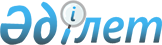 Об установлении норматива отчисления части чистого дохода коммунальных государственных предприятий Зыряновского района
					
			Утративший силу
			
			
		
					Постановление акимата Зыряновского района Восточно-Казахстанской области от 12 августа 2014 года N 2563. Зарегистрировано Департаментом юстиции Восточно-Казахстанской области 18 сентября 2014 года N 3488. Утратило силу постановлением акимата Зыряновского района Восточно-Казахстанской области от 12.12.2014 N 2783     Сноска. Утратило силу постановлением акимата Зыряновского района Восточно-Казахстанской области от 12.12.2014 N 2783.

     Примечание РЦПИ.

     В тексте документа сохранена пунктуация и орфография оригинала.

      В соответствии с пунктом 2 статьи 140 Закона Республики Казахстан от 01 марта 2011 года «О государственном имуществе» акимат Зыряновского района ПОСТАНОВЛЯЕТ:

      1. 

Установить норматив отчисления части чистого дохода коммунальных государственных предприятий Зыряновского района, согласно приложению к настоящему постановлению.

      2. 

Настоящее постановление вводится в действие по истечении десяти календарных дней после дня его первого официального опубликования.

 

  Норматив отчисления части чистого дохода коммунальных государственных предприятий Зыряновского района

 
					© 2012. РГП на ПХВ «Институт законодательства и правовой информации Республики Казахстан» Министерства юстиции Республики Казахстан
				      Аким Зыряновского района Е. Салимов

Приложение к постановлению 

акимата Зыряновского района 

от «12» августа 2014 года № 2563Чистый доход 

до 3 000 000 тенге5 процентов с суммы чистого доходаЧистый доход от 3 000 001 тенге до 50 000 000 тенге150 000 тенге + 10 процентов с суммы, превышающей чистый доход в размере 

3 000 000 тенгеЧистый доход от 50 000 001 тенге до 250 000 000 тенге4 850 000 тенге + 15 процентов с суммы, превышающей чистый доход в размере 50 000 000 тенгеЧистый доход от 250 000 001 тенге до 500 000 000 тенге34 850 000 тенге + 25 процентов с суммы, превышающей чистый доход в размере 250 000 000 тенгеЧистый доход от 500 000 001 тенге до 1 000 000 000 тенге97 350 000 тенге + 30 процентов с суммы, превышающей чистый доход в размере 500 000 000 тенгеЧистый доход от 1 000 000 001 тенге и свыше247 350 000 тенге + 50 процентов с суммы, превышающей чистый доход в размере 1 000 000 000 тенге